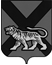 ТЕРРИТОРИАЛЬНАЯ ИЗБИРАТЕЛЬНАЯ КОМИССИЯ ГОРОДА  ДАЛЬНЕГОРСКАР Е Ш Е Н И Е22 июня 2017 г.                              г. Дальнегорск                              № 117/32Об определении часов работы территориальной избирательной комиссии города Дальнегорска на период избирательной кампании по выборам депутатов Думы Дальнегорского городского округаВ соответствии с решением территориальной избирательной  комиссии города Дальнегорска  от 22 июня 2017 № 111/32 «О возложении полномочий окружных избирательных комиссий по выборам депутатов Думы Дальнегорского городского округа на территориальную избирательную комиссию города Дальнегорска», в целях обеспечения избирательных прав кандидатов, выдвинутых по одномандатным избирательным округу по выборам депутатов Думы Дальнегорского городского округа избирательными объединениями, а также в порядке самовыдвижения, при приеме территориальной избирательной комиссией документов  для выдвижения, регистрации, а также иных избирательных документов при проведении выборов депутатов Думы Дальнегорского городского округа, территориальная избирательная комиссия города ДальнегорскаРЕШИЛА:1.  Определить, что прием документов, представляемых кандидатами в депутаты Думы Дальнегорского городского округа по одномандатным избирательным округам, осуществляется территориальной избирательной комиссией города Дальнегорска по адресу: г. Дальнегорск, проспект 50 лет Октября , 125 кабинет 14-б в следующие часы:понедельник – пятница  с 10-00 до 18-00суббота, воскресенье  с 10-00 до 17-004 сентября  2017 года с 15-00 до 24:008 сентября 2017 года с 15-00 до 24:00	 2. Разместить настоящее решение на официальном сайте  Избирательной комиссии Приморского края, на сайте Дальнегорского городского округа в разделе «Территориальная избирательная комиссия города Дальнегорска» в информационно-телекоммуникационной сети «Интернет».Председатель комиссии			                                     С. Н. ЗарецкаяСекретарь комиссии                                                                   О. Д. Деремешко